PARTICIPANT INFORMATION SHEET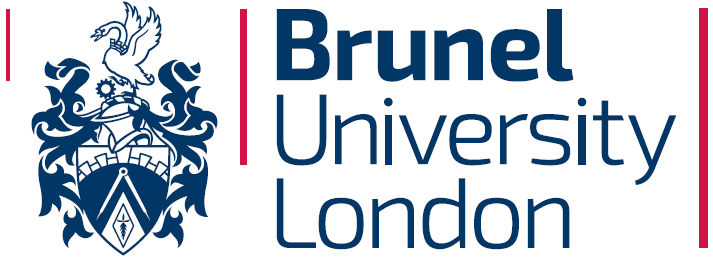 Study title: Parenting Across CulturesInvitation Paragraph:You are being asked to take part in a research study. Before you decide, it is important for you to understand why the research is being done and what it will involve. Please take time to read the following information carefully and discuss it with others if you wish. Ask me/us if there is anything that is not clear or if you would like more information. Take time to decide whether you wish to take part. Thank you for reading this.What is the purpose of the study?The purpose of this project is to explore (XXXX name of a minority group) parents’ values, beliefs, perceptions, and practices related to parenting. This study is part of a larger project exploring this topic across several cultural groups in England.  Why have I been invited to participate?You have been invited to participate because: you are from one of the cultural groups we aim to study and You are able to communicate in Englishyou are over the age of 18 and you are a parent to a child who is under the age of 18 You live in EnglandDo I have to take part?Participation is entirely voluntary, and it is up to you to decide whether to take part. If you do decide to take part, you will be given this information sheet to keep and you may be asked to sign a consent form. If you decide to take part, you are still free to withdraw without having to give a reason at any time up until the research team starts the data analysis. What will happen to me if I take part?If you agree to take part, you will be invited to take part by completing an online questionnaire on our own platform, Brunel Online Surveys. This will take about 20 minutes. You will also be invited to take part in an online interview via Zoom or Teams. The interview will take about 60 minutes and will be recorded. You will be invited to participate by taking part in both of these options or only in one, as you prefer. Are there any lifestyle restrictions? None What are the possible disadvantages and risks of taking part?The interview might bring up strong emotions. What are the possible benefits of taking part? You will have an opportunity to reflect on your experience and help improve social workers’ knowledge about parenting in different cultural groups. What if something goes wrong?If you are harmed by taking part in this research project, there are no special compensation arrangements. If you are harmed due to someone’s negligence, then you may have grounds for legal action, but you may have to pay for it.In the unlikely event that you wish to make a complaint about your experience on this study, please contact Professor Louise Mansfield, the College of Health, Medicine, and Life Sciences Research Ethics Committee Chair – (Louise.Mansfield@brunel.ac.uk)Will my taking part in this study be kept confidential?Once transcribed, participants' names will be redacted and personal details which might reveal their identity will be removed. The recordings will then be deleted. All the transcribed interviews will be kept under numerical participant identifiers as opposed to identifiable information such as names. Only not directly-identifiably data will be analysed and disseminated. Data will be stored in a secure digital location on students/researcher’s personal (OneDrive) folder on the Brunel Network to which only the named researchers and supervisors will have access (i.e., access to the folder will be shared securely through a personal link).In case that during the research, the researcher will receive information that would raise their concerns about the safety of service users or staff members or anyone else, they will be required to share this information with the lead researcher, Dr Yohai Hakak, who might, on some occasion, be required to share this information further.Will I be recorded, and how will the recording be used? The recordings will be transcribed. The transcribed interviews will not include the interviewees’ names or any other identifying details. Instead, each interviewee will receive a code and the list of actual names and codes will be kept in a password-protected file on the researcher’s account. Once the interviews are transcribed, the recordings will be destroyed. What will happen to the results of the research study?The results will be presented in the student’s dissertation and hopefully also in a journal article. Who is organising and funding the research?Brunel University is funding this project.  What are the indemnity arrangements?Brunel University London provides appropriate insurance cover for research which has received ethical approval.Who has reviewed the study?College of Health, Medicine, and Life Sciences Research Ethics CommitteeResearch IntegrityBrunel University London is committed to compliance with the Universities’ UK Research Integrity Concordat. You are entitled to expect the highest level of integrity from the researchers during this researchContact for further information and complaintsFor further information, please contact the project lead: Dr. Yohai Hakak. In the unlikely event that you wish to make a complaint about your experience on this study, please contact Professor Louise Mansfield, the College of Health, Medicine, and Life Sciences Research Ethics Committee Chair – (Louise.Mansfield@brunel.ac.uk)(If relevant) Supervisor name and details:  Dr. Yohai HakakFor complaints, Chair of the Research Ethics Committee: In the unlikely event that you wish to make a complaint about your experience on this study, please contact Professor Louise Mansfield, the College of Health, Medicine and Life Sciences Research Ethics Committee Chair – (Louise.Mansfield@brunel.ac.uk)